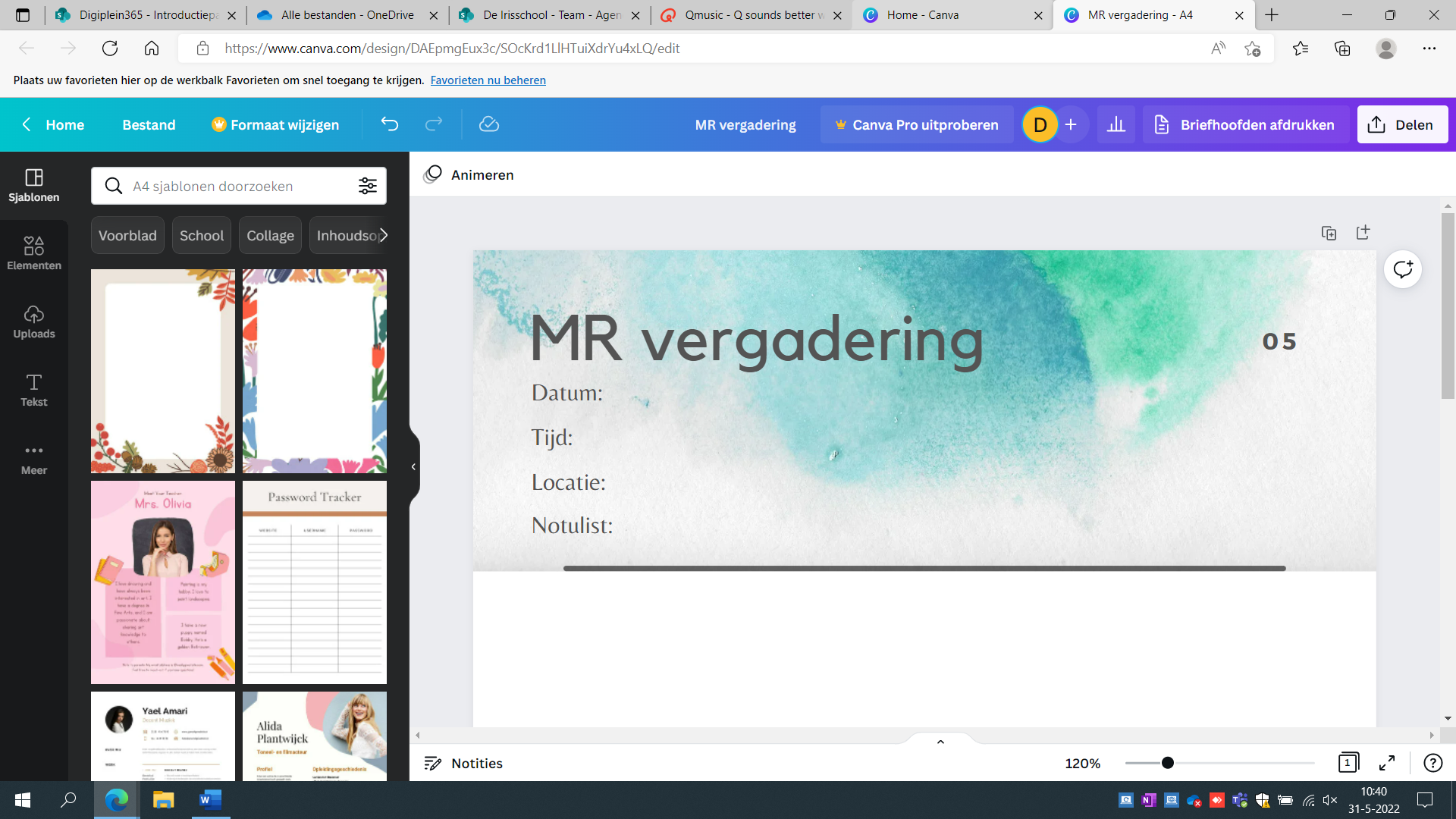 Aanwezig: Huib, Marian, Sarina (PMR), Boudewijn, Bas (OMR)Afwezig: Tanja (OMR), Debby (PMR)
 
1. Opening/welkom19.15u: Huib opent de vergadering2. Mededelingen Notulen vorige vergadering worden 10 oktober definitief vastgesteld. Indien opmerkingen doorgeven aan Huib.MR cursus (verdieping) is verzet naar 3 november. Graag opgeven via Huib indien interesse.Rolverdeling MR:
In verband met twee langdurig zieken binnen de MR moet bekeken worden hoe verder.
Huib neemt hiervoor contact op met langdurig zieken.
In verband met langdurig verzuim Debby neemt Sarina het voorzitterschap over van Debby. Het voorzitterschap vervult ze samen met Huib. 3. Vaststellen ouderbijdrageDe Irisschool stelt voor om de vrijwillige ouderbijdrage AC voor dit schooljaar (weer) vast te stellen op 25 euro. De OMR is akkoord.4. Vaststellen schoolbeleidsplannen voor in de jaarplanningOm de vier jaar moet het schoolplan opnieuw opgesteld worden. Dit moet dit schooljaar weer gebeuren. Marian komt hier begin 2023 op terug.Marian deelt plan burgerschap van Irisschool met OMR ter info.6. Taakverdeling schoolleiding Was niet duidelijk wat hiermee precies wordt bedoeld. Verder niet besproken.7. Jaarverslag MR Actie Bas8. Financieel jaarverslag verslag schoolniveauFinancieel jaarverslag schoolniveau 2022 nog niet beschikbaar. Wanneer beschikbaar wordt deze besproken binnen de MR.9. CovidprotocolToegelicht door Marian.10. AfsluitingVolgende maandag vergadering 14 november 16:30 uur op de Irisschool.
Let op! Start is om 16:30 uur en niet om 19:15 uur12. RondvraagGeen vragenHuib sluit de vergadering om 20:00 uur****ActielijstActielijstActielijstActieWie?VoltooidInstemming NPO planOMR07-10-2021Instemming ouderbijdrage €25OMR07-10-2021Notulen nasturen 08-07-2021Debby15-11-2021Reglement en statuten bijwerkenDebby/Marian15-11-2021Jaarverslag 2020-2021Bas (& Niek)15-11-2021Instemming JaarplanOMR23-11-2021Voorstelstukje MRTanja23-11-2021Website up-to-date houdenSarina23-11-2021  Vergaderdata accorderenBoudewijn23-11-2021Mailbox MRDebby/Bas15-03-2022Jaarverslag plaatsen websiteMarianMaart 2022Schoolgids nakijkenMarianMaart 2022Aanpassingen/tekenenHuishoudelijk reglementDebby/Marian/Bas25-11-2021Aanpassingen/tekenenMR reglementMarian/Bas25-11-2021Halfjaarlijkse evaluatie jaarplanAgenderen vergadering 19 april 2022Huib/Debby14-04-2022Onderlinge afstemming kamp groep 8Marian/Bas/HuibLoopt 
Done
Enquête schoolfotograafMarian Zie punt 2, mededelingen, in notulen van 2 februari 2022Verzoek aan medewerkers van de school om de auto niet te parkeren op de parkeerplaats bij de school. MarianBekijken MR reglement vanuit GMRAllenMR jaarverslagBas